                                        II.   Организация семейного образования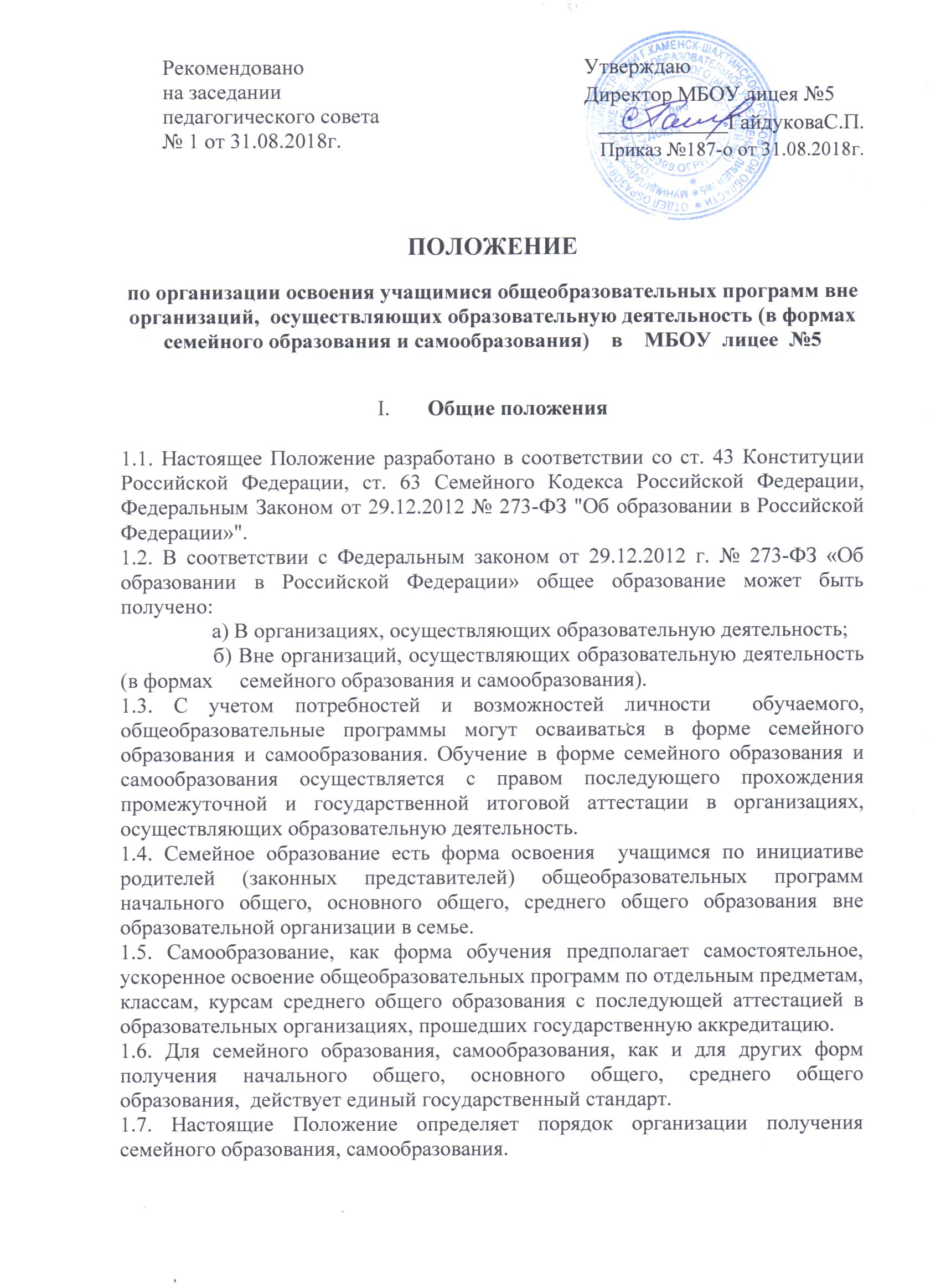 2.1.   Право определять получение ребёнком образования в семейной форме предоставлено родителям (законным представителям). При этом  обязательно должно учитываться мнение ребенка. 2.2.   Учащийся может перейти на семейную форму получения образования  на любом уровне образования: начальном общем, основном общем, среднем общем.2.3. При выборе семейной формы образования родители (законные представители) принимают на себя обязательства по обеспечению обучения в семейной форме образования – целенаправленной организации деятельности обучающегося по овладению знаниями, умениями, навыками и компетенцией, приобретению опыта деятельности, развитию способностей, приобретению опыта применения знаний в повседневной жизни и формированию у учащегося мотивации получения образования в течение всей жизни.2.4.   Если ребёнок обучается в МБОУ  лицее №5, то следует обратиться к  директору  лицея с заявлением о переходе на получение общего образования в форме семейного образования. При этом  учащийся отчисляется из  лицея.2.5.  Родители (законные представители) несовершеннолетнего учащегося о решении получать образование с учетом мнения ребенка в форме семейного должны проинформировать  отдел  образования  Администрации  г. Каменск-Шахтинского, которое ведет учет детей, имеющих право на получение общего образования каждого уровня.2.6.  По решению родителей (законных представителей) учащийся вправе на любом этапе обучения продолжить образование в любой иной форме (очной, очно-заочной, заочной), либо использовать право на сочетание форм получения образования и обучения.2.7. Зачисление в  лицей лица, находящегося на семейной форме образования для продолжения обучения в образовательной организации осуществляется в соответствии с Порядком приема в общеобразовательные учреждения, утвержденным приказом Минобрнауки России от 15.02.2012 №107.                                 III. Организация самообразования3.1. Среднее общее образование может быть получено в форме самообразования.  3.2. Осуществление сопровождения освоения образовательных программ в форме самообразования определяется   МБОУ лицеем №5  самостоятельно. 3.3. Лица, избравшие самообразование  как форму получения среднего общего образования, подают заявление  директору  МБОУ  лицея №5 не позднее, чем за 6 месяцев до государственной итоговой аттестации, а также предоставляют имеющиеся документы о промежуточной аттестации или документ об образовании. 3.4.  Директор  МБОУ лицея №5 на основании заявления гражданина, поданных им документов о текущей успеваемости или об образовании, устанавливает количество и объем аттестуемых предметов. 3.5.  Директор  МБОУ лицея №5  издает приказ об утверждении графика прохождения промежуточной аттестации обучающегося в форме самообразования.                  IV. Организация и проведения аттестации обучающихся4.1. Лица,  не имеющие основного общего и среднего общего образования, вправе пройти экстерном промежуточную и государственную итоговую аттестацию  в МБОУ лицее №5  бесплатно.4.2. Экстерны – лица, зачисленные в  МБОУ лицей №5  для прохождения промежуточной и (или) государственной итоговой аттестации.4.3. Для прохождения промежуточной и (или) государственной итоговой аттестации в качестве экстерна  директору  МБОУ  лицея №5  подается заявление:-совершеннолетним гражданином лично или родителями (законными представителями) несовершеннолетнего гражданина по форме согласно Приложению № 1 к Положению.4.4. Вместе с заявлением предоставляются следующие документы:- оригинал документа, удостоверяющего личность совершеннолетнего гражданина, - оригинал документа, удостоверяющего личность родителя (законного представителя) несовершеннолетнего гражданина, - оригинал свидетельства о рождении ребенка, либо заверенную в установленном порядке копию документа, подтверждающего родство заявителя (или законность представления прав обучающегося для несовершеннолетнего экстерна),- личное дело (при отсутствии личного дела  в МБОУ лицее №5  оформляется личное дело на время прохождения аттестации); - документы (при их наличии), подтверждающие освоение общеобразовательных программ (справка об обучении в  МБОУ лицее №5),  справка о промежуточной аттестации в  МБОУ лицее №5 , документ об основном общем образовании).4.5.  Директором МБОУ  лицея №5  издается приказ  о зачислении экстерна в образовательное учреждение для прохождения аттестации,  в котором устанавливаются сроки и формы промежуточной аттестации по форме согласно Приложению №2 к Положению. Копия распорядительного акта хранится в личном деле экстерна.4.6. Неудовлетворительные результаты промежуточной аттестации по одному  или нескольким учебным предметам, курсам, дисциплинам (модулям) образовательной программы или не прохождение промежуточной аттестации в сроки, определенные распорядительным актом  МБОУ лицея №5, при отсутствии уважительных причин признаются академической задолженностью.4.7. Родители (законные представители) несовершеннолетнего экстерна обязаны создать условия для ликвидации академической задолженности и обеспечить контроль за своевременностью ее ликвидации.4.8. Экстерны, имеющие академическую задолженность, вправе пройти промежуточную аттестацию по соответствующим учебному предмету, курсу, дисциплине (модулю) не более двух раз в сроки, определяемые  МБОУ  лицеем №5,  в пределах одного года с момента образования академической задолженности.  В указанный период не включаются время болезни экстерна, нахождение его  в академическом отпуске или отпуске по беременности и родам.4.9. Промежуточная и государственная итоговая аттестация могут проводиться  в течение одного учебного года, но не должны совпадать по срокам.4.10.   Результаты промежуточной аттестации экстернов отражаются в протоколах.4.11.  Государственная итоговая аттестация экстернов проводится в соответствии  с положениями о государственной итоговой аттестации по образовательным программам основного общего образования и среднего общего образования.4.12.    Экстерны, не прошедшие государственную итоговую аттестацию  или получившие на государственной итоговой аттестации неудовлетворительные результаты, вправе пройти государственную итоговую аттестацию в сроки, определяемые порядком проведения государственной итоговой аттестации по соответствующим образовательным программам.4.13.   Экстернам, прошедшим промежуточную аттестацию и не проходившим государственную итоговую аттестацию, выдается справка о промежуточной аттестации  по форме согласно Приложению № 3 к Положению.4.14.   Экстернам, прошедшим государственную итоговую аттестацию, выдается документ государственного образца об основном общем или среднем общем образовании в  МБОУ  лицее №5, в котором проводилась государственная итоговая аттестация.4.15.        Родители (законные представители) обучающихся, получающих общее образование в указанных формах, заключают договор с  МБОУ  лицеем №5 об организации и проведении промежуточной и (или) государственной итоговой аттестации обучающегося.V. Права обучающихся, получающих образование в семейной форме и самообразования5.1.  При прохождении промежуточной и (или) государственной итоговой аттестации учащиеся, получающие общее образование в указанных формах, пользуются академическими правами учащихся по соответствующей образовательной программе.       Учащиеся имеют право получать необходимые консультации (в пределах 2 учебных часов по каждому учебному предмету, по которому он проходит аттестацию).5.2. Учащиеся должны быть обеспечены учебниками и учебными пособиями из фондов библиотеки  МБОУ лицея №5, в котором учащийся проходит промежуточную и (или) государственную итоговую аттестацию бесплатно.5.3. Учащиеся обладают всеми академическими правами, предоставленными учащимся. Наравне с другими  учащимися  имеют право на развитие своих творческих способностей и интересов, включая участие в конкурсах, олимпиадах, в том числе, всероссийской олимпиаде школьников, выставках, смотрах, физкультурных мероприятиях, спортивных соревнованиях и других массовых мероприятиях.Приложение 1Форма заявления гражданина или его родителей (законных представителей)на зачисление   в МБОУ лицей №5
для прохождения промежуточной и (или) государственной итоговой аттестации экстерномРуководителю ____________________________________                                 (наименование образовательной организации)                               _________________________________________________(фамилия и инициалы руководителя образовательной организации)от ______________________________________________(фамилия, имя, отчество полностью)Место регистрации (адрес) _________________________                        _________________________________________________Сведения о документе, подтверждающем статус законного представителя (№, серия, дата выдачи, кем выдан) _________________________________________________телефон __________________________________________Заявление.            Прошу зачислить меня (моего(ю) сына(дочь))  ___________________________________________________________________________________________________,(ФИО полностью)для прохождения промежуточной и (или) государственной итоговой аттестации за курс ____ класса (по предмету(ам) ____________________________________) с ____________ по ___________________ 201__/201__ учебного года на время прохождения промежуточной и (или) государственной итоговой аттестации.            Прошу разрешить мне / моему(ей) сыну(дочери):- посещать лабораторные и практические занятия (указать по каким предметам);- принимать участие в централизованном тестировании.(нужное подчеркнуть)С лицензией на осуществление образовательной деятельности, свидетельством 
о государственной аккредитации, Уставом ___________________________  , (наименование образовательной организации)образовательной программой образовательной организации, Порядком проведения промежуточной аттестации, Положением о порядке и формах проведения государственной итоговой аттестации ознакомлен(а).Дата__________________                                          Подпись________________Приложение 2ПРИКАЗ"____" ________ 201__ г.                                                                                        № _______________________________________(место составления приказа)О зачислении экстерна для прохождения промежуточной 
и (или) государственной итоговой аттестации            В соответствии с частью 3 статьи 34  Федерального закона от 29.12.2012 № 273-ФЗ «Об образовании в Российской Федерации»ПРИКАЗЫВАЮ:1. Зачислить ______________________________________________________________                                                           (Ф.И.О. экстерна)с "____" ________ 201__ г. по "____" ________ 201__ г. для прохождения промежуточной 
и (или) государственной итоговой аттестации за курс _____класса (по предмету(ам) ____________________________________________________________).2. Утвердить следующий график проведения промежуточной аттестации:3. Утвердить следующий график проведения консультаций по предметам:4. Заместителю руководителя по учебно-воспитательной работе ________________________________________________________________ФИО  заместителя  директораосуществлять контроль за своевременным проведением консультаций и проведением промежуточной аттестации педагогическими работниками, ведением журнала учета проведенных консультаций.   6. Контроль за исполнением приказа возложить на заместителя директора 
по учебно-воспитательной работе _________________________________ .                                                                         (ФИО заместителя директора)Руководитель  МБОУ лицея №5           _________ / ____________________Приложение 3СПРАВКАО ПРОМЕЖУТОЧНОЙ АТТЕСТАЦИИ____________________________________________________________________                                                             (фамилия, имя, отчество)в _____________________________________________________________________                               (наименование общеобразовательной организации, адрес)_____________________________________________________________________в __________ учебном году пройдена промежуточная аттестация_____________________     __________________________    в _________ класс.(Ф.И.О. учащегося)                   (продолжит обучение, переведен)Руководитель образовательной организации              _________ / ____________________МП"__" ________________ г.                                                                           Приложение №4Договор № _____  об организации и проведении промежуточной и (или) государственной итоговой аттестации учащегося, получающего общее образование в форме семейного образования или самообразования «___»_____________20__г.Муниципальное образовательное учреждение  МБОУ лицей №5», именуемое в дальнейшем «Организация», в лице директора _______________________ ,  действующее  на основании Устава, с одной стороны, и законный представитель (родитель, опекун, усыновитель)____________________________(фамилия, имя, отчество законного представителя)_____________________, именуемый  в дальнейшем Представитель, учащегося  ____________________________________________________________________,(фамилия, имя, отчество обучающегося)именуемый в дальнейшем Учащийся, в интересах обучающегося в соответствии со  ст. 17 Федерального закона от  29.12.2012 г. № 273 – ФЗ «Об образовании в Российской Федерации» заключили настоящий договор о нижеследующем:1.         Предмет договора1.1.      Предметом настоящего договора является организация и проведение промежуточной и (или) государственной итоговой аттестации Учащегося.2. Обязанности сторон      2.1 Организация:- организует и проводит промежуточную аттестацию Учащегося в стандартизированной форме  в период с «____» ______ 201__ г. по «____»______ 201__ г.-  организует промежуточную и итоговую  аттестацию Учащегося  за курс ____ класса в соответствии с действующими федеральными нормативными правовыми актами в сфере образования;- выдаёт Учащемуся документ государственного образца (аттестат) при условии выполнения им требований федеральных государственных образовательных стандартов общего образования соответствующего уровня;- информирует    отдел   образования  Администрации   г.Каменск-Шахтинского  о   рассмотрении  вопроса   продолжения   получения    образования Учащимся в образовательной организации по месту жительства в случае расторжения настоящего договора.2.2. Представитель:- обеспечивает прохождение промежуточной и итоговой аттестации Учащегося.- несет персональную ответственность за освоение Учащимся общеобразовательных программ в рамках федеральных образовательных стандартов общего образования.- обеспечивает освоение образовательной программы вне организаций за  свой счет.3. Ответственность сторон3.1. Организация несёт ответственность за качество проведения промежуточной и государственной итоговой аттестации Учащегося.3.2. Представитель несет ответственность за освоение Учащимся общеобразовательных программ в рамках федеральных государственных образовательных стандартов общего образования.4. Срок действия договора4.1. Настоящий договор вступает в силу с момента его подписания сторонами и действует с __________________201__ г. по  ________________ 201__ г.Договор может быть продлён, изменён, дополнен по соглашению сторон.5.         Порядок расторжения договора5.1.      Настоящий договор расторгается:- при ликвидации или реорганизации Организации; обязательства по данному договору не переходят к правопреемнику Организации; Представитель заключает с правопреемником новый договор в установленном порядке;-  при изменении формы получения общего образования Учащимся по заявлению Представителя;- при подтверждении результатами промежуточной и (или) государственной итоговой аттестации неусвоения  Учащимся общеобразовательных программ.5.2. Настоящий договор   расторгается в одностороннем порядке:5.2.1. Организацией в случае неисполнения или ненадлежащего исполнения Представителем обязательств по настоящему договору.5.2.2. Представителем по его желанию, оформленному в виде заявления на имя руководителя Организации.6. Заключительная часть      6.1. Настоящий договор составлен на 2-х листах и в 2-х экземплярах по одному для каждой из сторон. Один экземпляр хранится в Организации, другой - у Представителя. Оба экземпляра имеют одинаковую (равную) юридическую силу.     6.2. Юридические адреса и подписи сторон:Организация:                                                                       Представитель:ПредметыФорма проведения промежуточной аттестацииСроки проведения промежуточной аттестацииПредметыСроки проведения консультацийСроки проведения консультацийПредметы1 консультация2 консультация№п/пНаименование учебныхпредметовЧетверть,   полугодие, модуль, класс, полный курс предметаОтметка1.        2.        3.        4.        5.        6.        7.        8.        9.        10.    11.    12.    